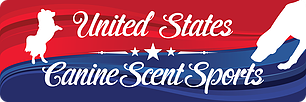 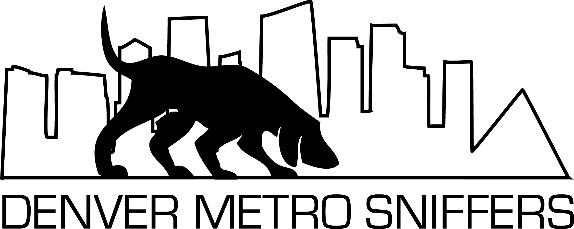 Novice, Intermediate & AdvancedClassic Trial August 25, 2018Rock’n R Ranch1644 County Road 47Hudson, Colorado 80642Select Games Trial August 26, 2018Arapahoe County FairgroundsWindmill Room25690 E Quincy AveAurora, Colorado 80016Chief Search Designer & Sunday JudgeKhara SchuetznerSaturday JudgesRuthAnn Stricker & Mary PorterEntry Fee: $20 per element or gameFEO: $5 per element or gameSaturday 150 runs per judge, Sunday 100 runs |FEO accepted | Levels will be nested | Day of Entries accepted with room at $25 per element or game |  Registration Entry and Closing:Entries will be first come first served between now and August 13, 2018. Day of Entries will be accepted if room available. We will only accept check or cash (exact change required) the day of event.If you have DMS Scent Bucks, please send an email to denvermetrosniffers@gmail.com after you submit your entry on the USCSS website. I will deduct that amount from your entry fees, but it won’t show on the USCSS website itself. For day of entries, the most important thing is to have your dog’s registration number ready the morning of the trial.  Can’t enter the event without the dog’s registration number!We will be nesting the elements, so titling dog must be shown first.  Additional dogs may be shown FEO.Trial ChairpersonAly JabrockiTrial SecretaryMichelle HoppesQuestions can be sent to denvermetrosniffers@gmail.comInformation on how to register yourself and your dog with USCSSAll competitors must become members of USCSS, which is free. You may join here http://members.uscaninescentsports.com/signupCompetitors must register their dog(s) through USCSS website. Each registration is a one-time $25 fee. http://members.uscanincescentsports.com/login?redirectTo=http://members.uscaninescepntsports.com/dog/registerWhen logged into their account on the USCSS website, competitors then scroll down to the “LOCAL EVENTS” section, find the trial they are interested in entering and click on the ENTER buttonCompetitors may then select which dog they are entering and select which Class and/or games they are enteringCompetitors will then receive a confirmation email with details regarding their entry and instructions on how to submit payment for their entry. All payments will be sent directly to the trial host, not USCSS. The confirmation email will specify how payment will be made (e.g. via PayPal, mailed check, etc.). Competitors should note that their spot in the trial will only be held once payment is made.DirectionsRock’n R RanchFrom Hwy 85, just north of Brighton, go east on County Road 4, about 10 miles.  Turn north on County Road 47, and in less than a mile, the site will be on your right.Arapahoe County FairgroundsFrom E-470, take exit 13 for Quincy Ave towards Aurora.  Turn left onto E Quincy Ave.  Turn right onto Fairgrounds Access Road (follow the road to the right).  Fairgrounds will be on the left.Classic Trial August 25Novice, Intermediate & Advanced1 Container1 Interior1 Exterior1 Vehicle1 Team SpiritYou can earn a classic title in a single day!Select Trial August 26Games1 Double Dog Dare1 Heap O HidesCheck-In Time 8:00 | Briefing 8:30 | First dog on the line to immediately follow dog in whiteThere is an area to crate inside the building; please bring your own chairs (chairs will NOT be supplied.) Saturday Potluck LunchWe will take lunch around noon at the CSD’s discretion. We will have a potluck and encourage everyone to partake. We ask for a monetary donation for those who don’t bring food but would like to participate in the potluck. VolunteersWe need volunteers to keep running things smoothly! We’ll be offering Scent Bucks to use with future events and have raffles for those that enter. Saturday AwardsHigh in Trial Rosette per level (if 25+ dogs enter)High Rescue in Trial Rosette (if 25+ dogs enter)High Champion of Record Rosette (if 25+ dogs enter)2nd-4th Place Overall per level (if 25+ dogs enter)1st-4th Place each ClassQualifying RibbonsNew Title RibbonsSunday Awards1st-4th Place each ClassQualifying RibbonsNew Title RibbonsLodging(Please make sure their policy has not changed on accepting dogs!)Best Western Brighton Inn15151 Brighton Rd, Brighton, CO 80601(800) 780-7234Super 8 by Wyndham, Brighton15040 Brighton Rd, Brighton, CO 80601(303) 659-6063La Quinta Inn & Suites Henderson-Northeast Denver9041 Brighton Rd, Henderson, CO 80640(303) 301-1050Veterinarian Brighton Animal Clinic (closed Sunday)180 E Bromley Ln, Brighton, CO 80601(303) 659-2472Banfield Pet Hospital2435 Prairie Center Pkwy, Brighton, CO 80601(303) 637-7435Mile High Animal Hospital of Aurora22310 E Arapahoe Rd, Aurora, CO 80016(303) 693-6484